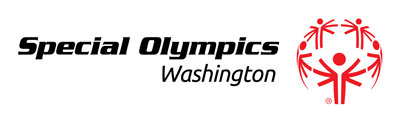 DATE:		February 17, 2016CONTACT: 	Dan Wartelle, Special Olympics WashingtonPHONE: 	(206) 795-0965Special Olympics Washington Dream House RaffleWin a Puget Sound Dream House or $4 Million in Cash!!!Media Open House February 23A fabulous multi-million dollar beautiful Mercer Island house is up for grabs, along with thousands of dollars in cash prizes, in the third-annual Special Olympics Washington Dream House Raffle. The media is invited to tour the house, interview athletes and executives, Tuesday, February 23.The Grand Prize winner chooses either Mercer Island Dream House or $4 million in cash. More than 2,500 total prizes will be given away including cars (BMW, Jaguar…), vacations (Rome, Hawaii, Virgin Islands…) and much, much more! Best all…proceeds benefit Special Olympics Washington and the 14,500 athletes with intellectual disabilities across the State of Washington.Media Open House February 23What: 	Special Olympics Washington Dream House Raffle “Open House”
When:	 Tuesday, February 23Where:	Please contact Dan Wartelle at dwartelle@sowa.org or (206) 795-0965 to schedule a time as the home is occupiedDetails:	Opportunity to photograph/video house, interview athletes and Special Olympics Washington Executives For more information or to purchase tickets visit: PugetSoundRaffle.com or call 888-537-751About the RaffleTickets are $150 each, 3-packs for $400 each or 5-packs for $550. The Grand Prize winner chooses either the Mercer Island Dream House or $4 million in cash. Over 2000 prizes will be given away including cars, vacations and electronics. Individuals who purchase three or more tickets are automatically entered to win the Multi-Ticket Drawing for a Lexus GX SUV or $50,000 in cash.If fewer than 37,000 tickets are sold, the grand prize will become a cash amount equal to half the net proceeds, not to exceed $4 millionAbout the Dream HouseThis 7,900 square foot custom home, with 6 bedrooms and 5.5 bathrooms, features, water views of Lake Washington, a gourmet chef's kitchen, home theater, billiards room, and gym. Located on Mercer Island with in close proximity to parks, shops and restaurants, it is an exceptional home in an exceptional area.Benefiting Special Olympics WashingtonProceeds from the third annual Dream House Raffle benefit Special Olympics Washington a non-profit charitable organization, providing sports & training to 14,500 athletes with intellectual disabilities across the State of Washington###